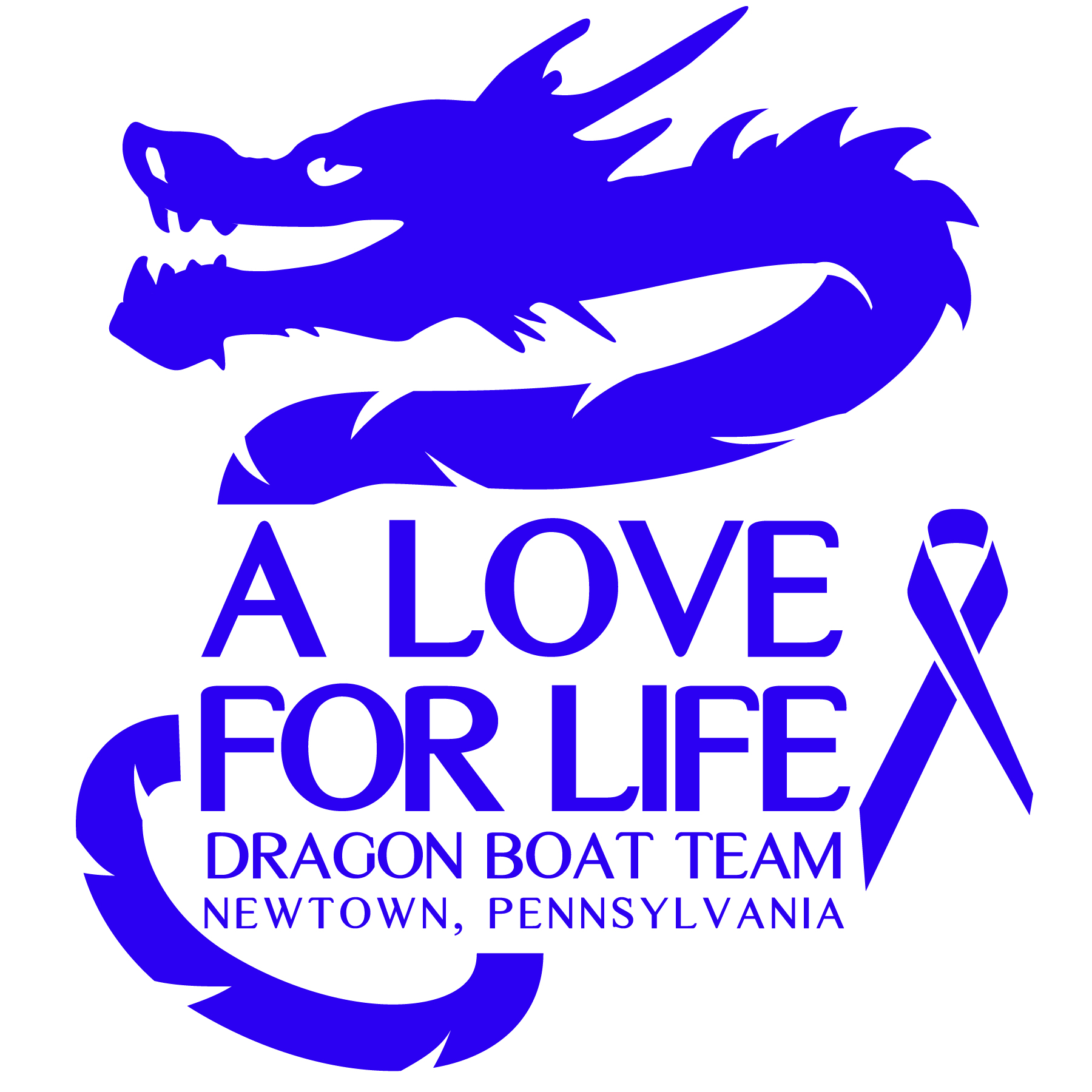 A LOVE FOR LIFE    BOARD OF DIRECTORSChristine EdmondsPresidentChristopher EdmondsSecretaryPatricia CuddyTreasurerPatrick EdmondsDirectorTricia LinkenheimerDirectorBill SweeneyDirectorAndrea VecchioDirector